護理學系碩士班研究生proposal流程112.05.17Dear 同學~若有要在本學期提出研究計畫審查(proposal)者，申請資料繳交截止日和完成口試截止日請依系辦公告。111-2申請資料繳交截止日:112/05/26111-2完成口試截止日:112/07/21*若在截止日前須申請proposal，請在proposal前3周將申請資料給系辦一、申請繳交資料如下說明：二、口試日期兩周前mail回覆下列事項，請寄至aca05@mail.cmu.edu.tw三、口試當天學生準備文件如下，口試結束當天請交至系辦：附件一***醫院/***大學主　　　旨：敬邀貴校/貴院***系***教授or副教授/***科***醫生擔任本校護理學系碩士班研究生***之論文口試委員，懇請惠允。說　　　明：口試時間：111年8月1日(一)下午14:00-17:00口試地點：中國醫藥大學水湳校區創研大樓1樓健康照護學院會議室。三、論文題目：利用….四、指導教授：***教授。PS.職級請確認正確，謝謝!項目份數說明研究計畫申請表1紙本歷年成績單(正本)1紙本，至自動化繳費成績列印機成績單申請論文研究計畫審查委員資歷表1紙本研究計畫初稿1電子檔mail到aca05@mail.cmu.edu.tw1年以上的工作證明或離職證明1請掃描mail到aca05@mail.cmu.edu.tw項目說明口試之日期及教室請自行與口委協調時間，自行查詢可使用的教室並借用，借用後回報。欲借用卓越5樓教室請至圖書館網頁之座管系統借用欲借用卓越6樓教室請至本校總務處租借系統借用欲借用健康照護學院會議室(蛋型會議室)請與院辦林怡秀小姐(分機7001)借用欲借用護理系創研203及109教室請至創研一樓木頭抽屜櫃填寫借用單。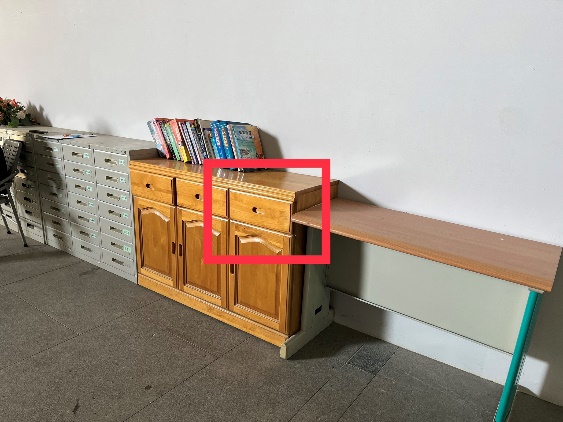 口委口試及交通補助費用領款收據(系辦會協助確認內容是否正確，確定沒問題研究生再印出，口試當天給口委簽名)1.請https://adm02.cmu.edu.tw/download.html下載。2.若曾擔任本校口委，只需寫受領事由、受領人姓名、身份證字號、金額；若未擔任過，基本資料要填妥：受領人姓名、身份證字號、E-MAIL、聯絡電話TEL、戶籍地址（含里鄰）、銀行帳戶、金額。3.每位口委填1張：請領事由: 請填 研究生***論文研究計畫口試審查費。校外口委應領金額：1000元。校內口委應領金額：1000元***口委為2位校內、1位校外***4. 非台中縣市校外口委統一交通費補助1000元(不需給付憑證)。請領事由: 請填 研究生***論文研究計畫口試委員交通費應領金額：1000元。研究計畫審查表三份每個口委一張，請至https://adm02.cmu.edu.tw/download.html下載口委是否需要發公文邀請，若要發公文，請回覆發函內容，若不需要發函就不用回覆發函公文範例如p.3(附件一)項目份數說明研究計畫審查表3每個口委一張並簽名，最慢請在口試後一周內交回系辦領款收據3要經過系辦確認無誤後才可以印出給口委簽名，口試結束當天請交至系辦簽到單(給旁聽學生簽到)1口試當天請至系辦拿，口試結束當天請交至系辦